朝觐是应该及时完成的主命功课وجوب الحج على الفور[باللغة الصينية ]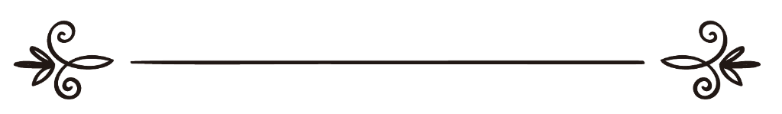 来源：伊斯兰问答网站مصدر : موقع الإسلام سؤال وجواب编审: 伊斯兰之家中文小组مراجعة: فريق اللغة الصينية بموقع دار الإسلام朝觐是应该及时完成的主命功课问：允许有能力朝觐的人，故意推迟朝觐多少年吗？答：一切赞颂全归真主。谁达到朝觐的条件，有能力朝觐，就必须及时履行这项功课，不允许推迟。伊玛目艾布·哈尼法和伊玛目马立克持此意见。因为，清高的真主说：【凡有能力到天房的，人人都有为真主朝觐天房的义务。不信道的人（无损于真主），因为真主是无求于全世界的。】《伊姆兰家属章》第（97节）这个命令是要及时付之行动的。使者（求真主赐福他，并使他平安）：“谁想朝觐，当立即付之行动。”伊玛目艾哈迈德、艾布·达吾徳、伊本·玛吉传述。伊玛目艾布·达吾徳和伊本·玛吉还有这样的传述：“将来他有可能患病；或经费不足；或杂事缠身。”艾日巴尼在《伊本·玛吉圣训集》中核实了这段圣训的传述为良好。这就是说：朝觐是不容推迟的主命功课，成年有理智的穆斯林只要有条件就应履行，不允许无故推迟。有人问学者伊本·欧赛敏（愿真主慈悯他）：履行朝觐功课是及时的还是允许推迟的？学者答道：正确的说法是：朝觐功课的履行是当务必及的，不允许有能力朝觐真主天房的人，推迟朝觐。所有的主命功课都是一样，只要没有时间和条件的限制，就必须立即完成。《伊本·欧赛敏教法解答集》（21/13）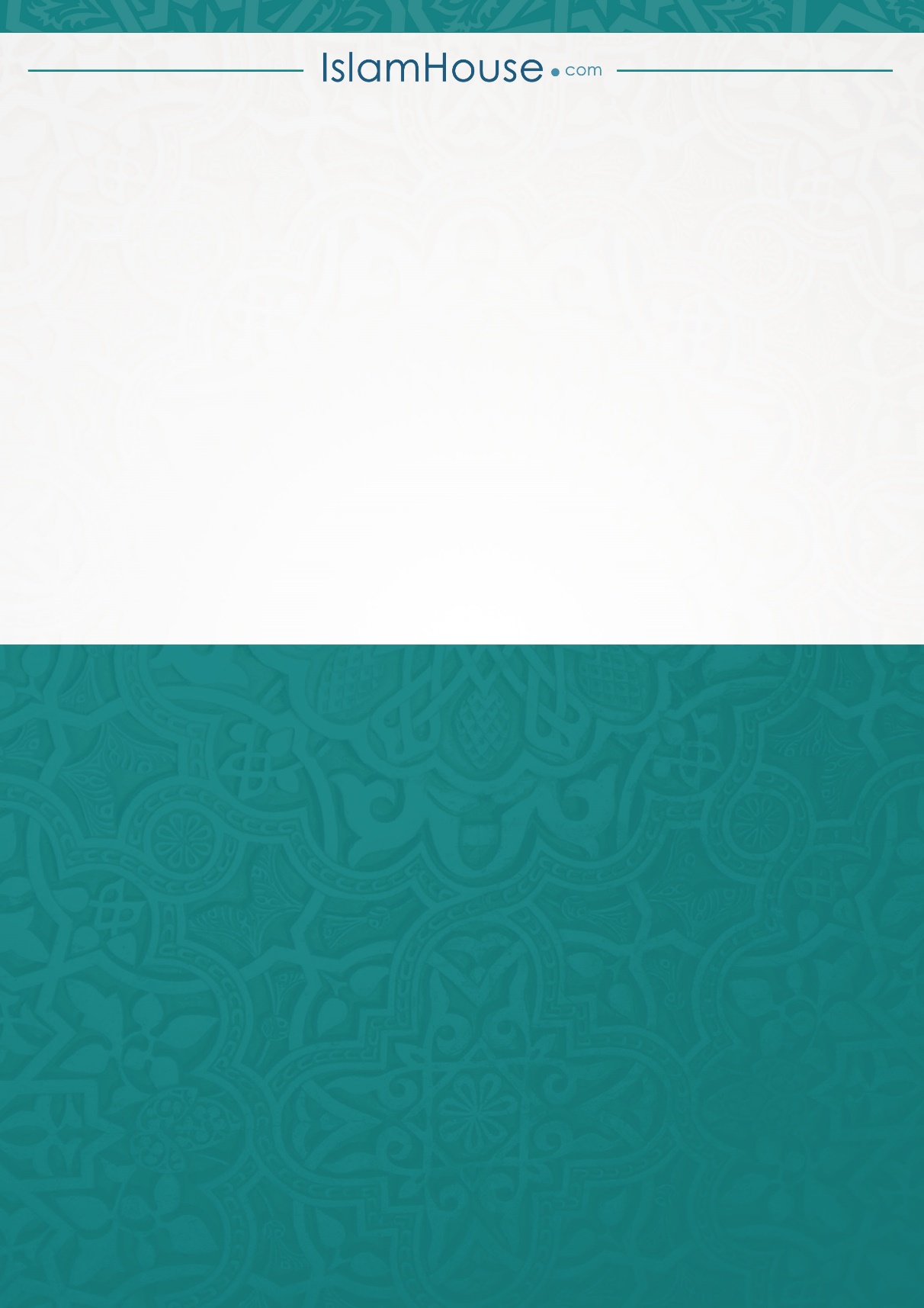 